Work Breakdown Structure (WBS) Example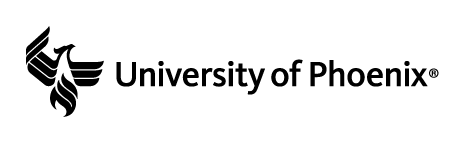 Project estimate: 124 hours, Small Business Website Development 1. Research – 16 hours1.1 Competitive analysis – 6 hours (approver)1.2 Build requirements – 10 hours (technical writer)2. Design – 24 hours2.1  Prototype #1	2.1.1 Create first version of prototype – 8 hours (graphic designer)2.1.2 Gather feedback – 4 hours (approver)2.2 Prototype #2              2.2.1 Create second version of prototype – 8 hours (graphic designer)2.2.2 Gather feedback – 3 hours (approver)2.2.4 Get approval to move forward with prototype – 1 hour (approver)3. Program – 80 hours3.1 Feature coding – 40 hours (programmer)3.2 Integration coding – 20 hours (programmer)3.3 Add content – 20 hours (content creator)4. Test – 4 hours4.1 Component testing – 2 hours (programmer)4.2 Full site testing – 2 hours (approver)